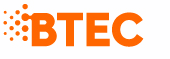 Learner Assessment Submission and DeclarationWhen submitting evidence for assessment, each learner must sign a declaration confirming that the work is their own. You may use this form, or incorporate a learner declaration into an Assignment Brief front sheet. Please list the evidence submitted for each task. Indicate the page numbers where the evidence can be found or describe the nature of the evidence (e.g. video, illustration).Learner name:Learner name:Assessor name: Assessor name: Issue date:Submission date: Submission date: Submitted on:Programme: BTEC Level 1/2 First Award in SportProgramme: BTEC Level 1/2 First Award in SportProgramme: BTEC Level 1/2 First Award in SportProgramme: BTEC Level 1/2 First Award in SportUnit: 3. Applying the Principles of Personal Training Unit: 3. Applying the Principles of Personal Training Unit: 3. Applying the Principles of Personal Training Unit: 3. Applying the Principles of Personal Training Assignment reference and title: Know about Factors and Strategies Assignment reference and title: Know about Factors and Strategies Assignment reference and title: Know about Factors and Strategies Assignment reference and title: Know about Factors and Strategies Task ref.Evidence submittedPage numbers ordescriptionAdditional comments to the Assessor:Additional comments to the Assessor:Additional comments to the Assessor:Learner declarationI certify that the evidence submitted for this assignment is my own. I have clearly referenced any sources used in the work. I understand that false declaration is a form of malpracticeLearner signature:                                                             Date:Learner declarationI certify that the evidence submitted for this assignment is my own. I have clearly referenced any sources used in the work. I understand that false declaration is a form of malpracticeLearner signature:                                                             Date:Learner declarationI certify that the evidence submitted for this assignment is my own. I have clearly referenced any sources used in the work. I understand that false declaration is a form of malpracticeLearner signature:                                                             Date: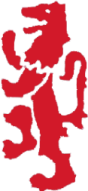 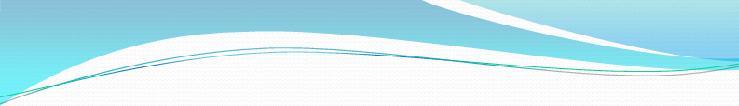 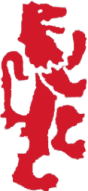 Applying the Principles of Personal Training  – Unit 3 –       Assignment 2Applying the Principles of Personal Training  – Unit 3 –       Assignment 2Applying the Principles of Personal Training  – Unit 3 –       Assignment 2Assessors name: P. Hamblin, S. Thomas, A. HusseyApplying the Principles of Personal Training  – Unit 3 –       Assignment 2Applying the Principles of Personal Training  – Unit 3 –       Assignment 2Applying the Principles of Personal Training  – Unit 3 –       Assignment 2Internal Verification date: P. Hamblin ,S. Thomas, A. Hussey: 18/05/22Issue date:   30/03/22     Hand in date: 04.05.22Issue date:   30/03/22     Hand in date: 04.05.22Issue date:   30/03/22     Hand in date: 04.05.22Issue date:   30/03/22     Hand in date: 04.05.22Learning Aim BKnow about the musculoskeletal and cardiorespiratory system and the effects on the body. 1B.2,3 - 2B.P2, P3 - 2B.M2Know about the musculoskeletal and cardiorespiratory system and the effects on the body. 1B.2,3 - 2B.P2, P3 - 2B.M2Know about the musculoskeletal and cardiorespiratory system and the effects on the body. 1B.2,3 - 2B.P2, P3 - 2B.M2Scenario:  You have been asked by the SGO (Mrs Pauling) to review the planned activities in your personal fitness plan to ensure that they are the right activities to support your personal goal for fitness. Mrs Pauling co-ordinating the ‘Get Fit’ initiative would also like you to produce some materials for their clients by reviewing the short-term effects on the musculoskeletal and cardiorespiratory systems during fitness training programmes.Task 1 – Structure and Function (P2)You are going to create a booklet/series of leaflets to give out to the clients who take part in the ‘Get Fit’ initiative. The promotional material will highlight the structures and functions of the musculoskeletal and cardiorespiratory systems. Your promotional materials should contain:A labelled diagram that locates the major muscles (deltoid, biceps, triceps, pectoralis major, latissimus dorsi, external obliques, gluteus maximus, quadriceps, hamstrings, gastrocnemius and tibialis anterior).A labelled diagram that locates the major bones (cranium, clavicle, scapula, ribs, sternum, humerus, radius, ulna, pelvis, femur, patella, tibia, fibula)Diagrams of the synovial joints at the hip, shoulder, knee and elbow. The diagrams should identify the bones in the joint and describe the movements the joint allows.The clients need to know how the muscular system works during exercise to create movement. Provide them with a description of the function of the musculoskeletal system.A diagram of the cardiovascular system that includes the atria, ventricles, aorta, vena cava, pulmonary artery, pulmonary vein.A diagram of the respiratory system which includes the lungs, bronchi, bronchioles, alveoli and diaphragm.A description of how the cardiorespiratory system delivers oxygen to the muscles and removes waste products.Task 2 - Short-term responses to exercise (P3 / M2)The co-ordinator of the ‘Get Fit’ initiative would like you to investigate the short-term effects of exercise so that users of the sports centre gain an understanding of what is happening to their body when they exercise.You have been asked to produce a poster describing the short-term responses of exercise which is to be displayed in the sports centre. The poster should include;The effect of a warm up on the range of movement at a jointThe effect of progressive overload on the muscles and how it can encourage micro tearsThe effect of fitness training on heart rate and breathing rate and why this happensThe increased build up of lactic acid when the main component of the fitness session is intense.A summary discussing why the changes should happen to the systems during fitness training and give reasons as to why it is important that these changes occur.ASSESSMENT EVIDENCE: Written summary or poster describing the musculoskeletal and cardiorespiratory system and the effects during training.Scenario:  You have been asked by the SGO (Mrs Pauling) to review the planned activities in your personal fitness plan to ensure that they are the right activities to support your personal goal for fitness. Mrs Pauling co-ordinating the ‘Get Fit’ initiative would also like you to produce some materials for their clients by reviewing the short-term effects on the musculoskeletal and cardiorespiratory systems during fitness training programmes.Task 1 – Structure and Function (P2)You are going to create a booklet/series of leaflets to give out to the clients who take part in the ‘Get Fit’ initiative. The promotional material will highlight the structures and functions of the musculoskeletal and cardiorespiratory systems. Your promotional materials should contain:A labelled diagram that locates the major muscles (deltoid, biceps, triceps, pectoralis major, latissimus dorsi, external obliques, gluteus maximus, quadriceps, hamstrings, gastrocnemius and tibialis anterior).A labelled diagram that locates the major bones (cranium, clavicle, scapula, ribs, sternum, humerus, radius, ulna, pelvis, femur, patella, tibia, fibula)Diagrams of the synovial joints at the hip, shoulder, knee and elbow. The diagrams should identify the bones in the joint and describe the movements the joint allows.The clients need to know how the muscular system works during exercise to create movement. Provide them with a description of the function of the musculoskeletal system.A diagram of the cardiovascular system that includes the atria, ventricles, aorta, vena cava, pulmonary artery, pulmonary vein.A diagram of the respiratory system which includes the lungs, bronchi, bronchioles, alveoli and diaphragm.A description of how the cardiorespiratory system delivers oxygen to the muscles and removes waste products.Task 2 - Short-term responses to exercise (P3 / M2)The co-ordinator of the ‘Get Fit’ initiative would like you to investigate the short-term effects of exercise so that users of the sports centre gain an understanding of what is happening to their body when they exercise.You have been asked to produce a poster describing the short-term responses of exercise which is to be displayed in the sports centre. The poster should include;The effect of a warm up on the range of movement at a jointThe effect of progressive overload on the muscles and how it can encourage micro tearsThe effect of fitness training on heart rate and breathing rate and why this happensThe increased build up of lactic acid when the main component of the fitness session is intense.A summary discussing why the changes should happen to the systems during fitness training and give reasons as to why it is important that these changes occur.ASSESSMENT EVIDENCE: Written summary or poster describing the musculoskeletal and cardiorespiratory system and the effects during training.Scenario:  You have been asked by the SGO (Mrs Pauling) to review the planned activities in your personal fitness plan to ensure that they are the right activities to support your personal goal for fitness. Mrs Pauling co-ordinating the ‘Get Fit’ initiative would also like you to produce some materials for their clients by reviewing the short-term effects on the musculoskeletal and cardiorespiratory systems during fitness training programmes.Task 1 – Structure and Function (P2)You are going to create a booklet/series of leaflets to give out to the clients who take part in the ‘Get Fit’ initiative. The promotional material will highlight the structures and functions of the musculoskeletal and cardiorespiratory systems. Your promotional materials should contain:A labelled diagram that locates the major muscles (deltoid, biceps, triceps, pectoralis major, latissimus dorsi, external obliques, gluteus maximus, quadriceps, hamstrings, gastrocnemius and tibialis anterior).A labelled diagram that locates the major bones (cranium, clavicle, scapula, ribs, sternum, humerus, radius, ulna, pelvis, femur, patella, tibia, fibula)Diagrams of the synovial joints at the hip, shoulder, knee and elbow. The diagrams should identify the bones in the joint and describe the movements the joint allows.The clients need to know how the muscular system works during exercise to create movement. Provide them with a description of the function of the musculoskeletal system.A diagram of the cardiovascular system that includes the atria, ventricles, aorta, vena cava, pulmonary artery, pulmonary vein.A diagram of the respiratory system which includes the lungs, bronchi, bronchioles, alveoli and diaphragm.A description of how the cardiorespiratory system delivers oxygen to the muscles and removes waste products.Task 2 - Short-term responses to exercise (P3 / M2)The co-ordinator of the ‘Get Fit’ initiative would like you to investigate the short-term effects of exercise so that users of the sports centre gain an understanding of what is happening to their body when they exercise.You have been asked to produce a poster describing the short-term responses of exercise which is to be displayed in the sports centre. The poster should include;The effect of a warm up on the range of movement at a jointThe effect of progressive overload on the muscles and how it can encourage micro tearsThe effect of fitness training on heart rate and breathing rate and why this happensThe increased build up of lactic acid when the main component of the fitness session is intense.A summary discussing why the changes should happen to the systems during fitness training and give reasons as to why it is important that these changes occur.ASSESSMENT EVIDENCE: Written summary or poster describing the musculoskeletal and cardiorespiratory system and the effects during training.Scenario:  You have been asked by the SGO (Mrs Pauling) to review the planned activities in your personal fitness plan to ensure that they are the right activities to support your personal goal for fitness. Mrs Pauling co-ordinating the ‘Get Fit’ initiative would also like you to produce some materials for their clients by reviewing the short-term effects on the musculoskeletal and cardiorespiratory systems during fitness training programmes.Task 1 – Structure and Function (P2)You are going to create a booklet/series of leaflets to give out to the clients who take part in the ‘Get Fit’ initiative. The promotional material will highlight the structures and functions of the musculoskeletal and cardiorespiratory systems. Your promotional materials should contain:A labelled diagram that locates the major muscles (deltoid, biceps, triceps, pectoralis major, latissimus dorsi, external obliques, gluteus maximus, quadriceps, hamstrings, gastrocnemius and tibialis anterior).A labelled diagram that locates the major bones (cranium, clavicle, scapula, ribs, sternum, humerus, radius, ulna, pelvis, femur, patella, tibia, fibula)Diagrams of the synovial joints at the hip, shoulder, knee and elbow. The diagrams should identify the bones in the joint and describe the movements the joint allows.The clients need to know how the muscular system works during exercise to create movement. Provide them with a description of the function of the musculoskeletal system.A diagram of the cardiovascular system that includes the atria, ventricles, aorta, vena cava, pulmonary artery, pulmonary vein.A diagram of the respiratory system which includes the lungs, bronchi, bronchioles, alveoli and diaphragm.A description of how the cardiorespiratory system delivers oxygen to the muscles and removes waste products.Task 2 - Short-term responses to exercise (P3 / M2)The co-ordinator of the ‘Get Fit’ initiative would like you to investigate the short-term effects of exercise so that users of the sports centre gain an understanding of what is happening to their body when they exercise.You have been asked to produce a poster describing the short-term responses of exercise which is to be displayed in the sports centre. The poster should include;The effect of a warm up on the range of movement at a jointThe effect of progressive overload on the muscles and how it can encourage micro tearsThe effect of fitness training on heart rate and breathing rate and why this happensThe increased build up of lactic acid when the main component of the fitness session is intense.A summary discussing why the changes should happen to the systems during fitness training and give reasons as to why it is important that these changes occur.ASSESSMENT EVIDENCE: Written summary or poster describing the musculoskeletal and cardiorespiratory system and the effects during training.Grading Criteria Grading Criteria Grading Criteria Grading Criteria 1b.21b.2Outline the structure and function of the musculoskeletal and cardiorespiratory systemsOutline the structure and function of the musculoskeletal and cardiorespiratory systems1b.31b.3Outline some of the short-term effects on the musculoskeletal and cardiorespiratory systems during the fitness training programmeOutline some of the short-term effects on the musculoskeletal and cardiorespiratory systems during the fitness training programme2B.P22B.P2Describe the structure and function of the musculoskeletal and cardiorespiratory systemsDescribe the structure and function of the musculoskeletal and cardiorespiratory systems2B.P32B.P3Summarise the short-term effects on the musculoskeletal and cardiorespiratory systems during the fitness training programmeSummarise the short-term effects on the musculoskeletal and cardiorespiratory systems during the fitness training programme2B.M22B.M2Explain the short-term effects on the musculoskeletal and cardiorespiratory systems during the fitness training programmeExplain the short-term effects on the musculoskeletal and cardiorespiratory systems during the fitness training programmeASSESSMENT RECORD SHEET (Summative Assessment)ASSESSMENT RECORD SHEET (Summative Assessment)ASSESSMENT RECORD SHEET (Summative Assessment)ASSESSMENT RECORD SHEET (Summative Assessment)ASSESSMENT RECORD SHEET (Summative Assessment)ASSESSMENT RECORD SHEET (Summative Assessment)ASSESSMENT RECORD SHEET (Summative Assessment)ASSESSMENT RECORD SHEET (Summative Assessment)ASSESSMENT RECORD SHEET (Summative Assessment)ASSESSMENT RECORD SHEET (Summative Assessment)ASSESSMENT RECORD SHEET (Summative Assessment)ASSESSMENT RECORD SHEET (Summative Assessment)ASSESSMENT RECORD SHEET (Summative Assessment)ASSESSMENT RECORD SHEET (Summative Assessment)ASSESSMENT RECORD SHEET (Summative Assessment)ProgrammeProgramme BTEC First Award in Sport  BTEC First Award in Sport  BTEC First Award in Sport  BTEC First Award in Sport LearnerNameAssessorNameMrs A HusseyMrs A HusseyMrs A HusseyMrs A HusseyMrs A HusseyMrs A HusseyUnit No. & TitleUnit No. & Title3: Applying the principles of personal training 3: Applying the principles of personal training 3: Applying the principles of personal training 3: Applying the principles of personal training Target Learning Aims 1B.2,3 - 2B.P2, P3 - 2B.M2AssignmentNo. & Title2: The body systems and how they respond to fitness training2: The body systems and how they respond to fitness training2: The body systems and how they respond to fitness training2: The body systems and how they respond to fitness training2: The body systems and how they respond to fitness training2: The body systems and how they respond to fitness trainingIssue DateIssue Date30.03.2230.03.2230.03.2230.03.22Hand in Date 04.05.22Final Submission Date25.05.2225.05.2225.05.2225.05.2225.05.2225.05.22Target criteriaTarget criteriaCriteriaAchievedFinal Assessment CommentsFinal Assessment CommentsFinal Assessment CommentsFinal Assessment CommentsFinal Assessment CommentsFinal Assessment CommentsFinal Assessment CommentsFinal Assessment CommentsFinal Assessment CommentsFinal Assessment CommentsFinal Assessment CommentsFinal Assessment Comments1b.21b.2Outline the structure and function of the musculoskeletal and cardiorespiratory systemsOutline the structure and function of the musculoskeletal and cardiorespiratory systemsOutline the structure and function of the musculoskeletal and cardiorespiratory systemsOutline the structure and function of the musculoskeletal and cardiorespiratory systemsOutline the structure and function of the musculoskeletal and cardiorespiratory systemsOutline the structure and function of the musculoskeletal and cardiorespiratory systemsOutline the structure and function of the musculoskeletal and cardiorespiratory systemsOutline the structure and function of the musculoskeletal and cardiorespiratory systemsOutline the structure and function of the musculoskeletal and cardiorespiratory systemsOutline the structure and function of the musculoskeletal and cardiorespiratory systemsOutline the structure and function of the musculoskeletal and cardiorespiratory systemsOutline the structure and function of the musculoskeletal and cardiorespiratory systems1b.31b.3Outline some of the short-term effects on the musculoskeletal and cardiorespiratory systems during the fitness training programmeOutline some of the short-term effects on the musculoskeletal and cardiorespiratory systems during the fitness training programmeOutline some of the short-term effects on the musculoskeletal and cardiorespiratory systems during the fitness training programmeOutline some of the short-term effects on the musculoskeletal and cardiorespiratory systems during the fitness training programmeOutline some of the short-term effects on the musculoskeletal and cardiorespiratory systems during the fitness training programmeOutline some of the short-term effects on the musculoskeletal and cardiorespiratory systems during the fitness training programmeOutline some of the short-term effects on the musculoskeletal and cardiorespiratory systems during the fitness training programmeOutline some of the short-term effects on the musculoskeletal and cardiorespiratory systems during the fitness training programmeOutline some of the short-term effects on the musculoskeletal and cardiorespiratory systems during the fitness training programmeOutline some of the short-term effects on the musculoskeletal and cardiorespiratory systems during the fitness training programmeOutline some of the short-term effects on the musculoskeletal and cardiorespiratory systems during the fitness training programmeOutline some of the short-term effects on the musculoskeletal and cardiorespiratory systems during the fitness training programme2B.P22B.P2Describe the structure and function of the musculoskeletal and cardiorespiratory systemsDescribe the structure and function of the musculoskeletal and cardiorespiratory systemsDescribe the structure and function of the musculoskeletal and cardiorespiratory systemsDescribe the structure and function of the musculoskeletal and cardiorespiratory systemsDescribe the structure and function of the musculoskeletal and cardiorespiratory systemsDescribe the structure and function of the musculoskeletal and cardiorespiratory systemsDescribe the structure and function of the musculoskeletal and cardiorespiratory systemsDescribe the structure and function of the musculoskeletal and cardiorespiratory systemsDescribe the structure and function of the musculoskeletal and cardiorespiratory systemsDescribe the structure and function of the musculoskeletal and cardiorespiratory systemsDescribe the structure and function of the musculoskeletal and cardiorespiratory systemsDescribe the structure and function of the musculoskeletal and cardiorespiratory systems2B.P32B.P3Summarise the short-term effects on the musculoskeletal and cardiorespiratory systems during the fitness training programmeSummarise the short-term effects on the musculoskeletal and cardiorespiratory systems during the fitness training programmeSummarise the short-term effects on the musculoskeletal and cardiorespiratory systems during the fitness training programmeSummarise the short-term effects on the musculoskeletal and cardiorespiratory systems during the fitness training programmeSummarise the short-term effects on the musculoskeletal and cardiorespiratory systems during the fitness training programmeSummarise the short-term effects on the musculoskeletal and cardiorespiratory systems during the fitness training programmeSummarise the short-term effects on the musculoskeletal and cardiorespiratory systems during the fitness training programmeSummarise the short-term effects on the musculoskeletal and cardiorespiratory systems during the fitness training programmeSummarise the short-term effects on the musculoskeletal and cardiorespiratory systems during the fitness training programmeSummarise the short-term effects on the musculoskeletal and cardiorespiratory systems during the fitness training programmeSummarise the short-term effects on the musculoskeletal and cardiorespiratory systems during the fitness training programmeSummarise the short-term effects on the musculoskeletal and cardiorespiratory systems during the fitness training programme2B.M22B.M2Explain the short-term effects on the musculoskeletal and cardiorespiratory systems during the fitness training programmeExplain the short-term effects on the musculoskeletal and cardiorespiratory systems during the fitness training programmeExplain the short-term effects on the musculoskeletal and cardiorespiratory systems during the fitness training programmeExplain the short-term effects on the musculoskeletal and cardiorespiratory systems during the fitness training programmeExplain the short-term effects on the musculoskeletal and cardiorespiratory systems during the fitness training programmeExplain the short-term effects on the musculoskeletal and cardiorespiratory systems during the fitness training programmeExplain the short-term effects on the musculoskeletal and cardiorespiratory systems during the fitness training programmeExplain the short-term effects on the musculoskeletal and cardiorespiratory systems during the fitness training programmeExplain the short-term effects on the musculoskeletal and cardiorespiratory systems during the fitness training programmeExplain the short-term effects on the musculoskeletal and cardiorespiratory systems during the fitness training programmeExplain the short-term effects on the musculoskeletal and cardiorespiratory systems during the fitness training programmeExplain the short-term effects on the musculoskeletal and cardiorespiratory systems during the fitness training programmeSummative commentsSummative commentsSummative commentsSummative commentsSummative commentsSummative commentsSummative commentsSummative commentsSummative commentsSummative commentsSummative commentsSummative commentsSummative commentsSummative commentsSummative commentsResubmission authorisation*Lead IV:Resubmission authorisation*Lead IV:Resubmission authorisation*Lead IV:Resubmission authorisation*Lead IV:Resubmission authorisation*Lead IV:Resubmission Date:Resubmission Date:Resubmission Date:Resubmission Date:* All resubmissions must be authorised. Only 1 resubmission is possible per assignment.* All resubmissions must be authorised. Only 1 resubmission is possible per assignment.* All resubmissions must be authorised. Only 1 resubmission is possible per assignment.* All resubmissions must be authorised. Only 1 resubmission is possible per assignment.* All resubmissions must be authorised. Only 1 resubmission is possible per assignment.* All resubmissions must be authorised. Only 1 resubmission is possible per assignment.* All resubmissions must be authorised. Only 1 resubmission is possible per assignment.* All resubmissions must be authorised. Only 1 resubmission is possible per assignment.* All resubmissions must be authorised. Only 1 resubmission is possible per assignment.* All resubmissions must be authorised. Only 1 resubmission is possible per assignment.* All resubmissions must be authorised. Only 1 resubmission is possible per assignment.* All resubmissions must be authorised. Only 1 resubmission is possible per assignment.* All resubmissions must be authorised. Only 1 resubmission is possible per assignment.* All resubmissions must be authorised. Only 1 resubmission is possible per assignment.* All resubmissions must be authorised. Only 1 resubmission is possible per assignment.Assessor SignatureAssessor SignatureAssessor SignatureDate:Learner commentsLearner commentsLearner commentsLearner SignatureLearner SignatureLearner SignatureLearner SignatureLearner SignatureDate:Date:Date:Learner declaration: I certify that the work submitted for this assignment is my own. I have clearly referenced any sources used in the work. I understand that false declaration is a form of malpractice.                                                                       Learner signature: ________________________________Date:_______________ 